Муниципальное бюджетное дошкольное образовательное учреждениеДетский сад № 23 городского округа-город КамышинДидактическое пособие ковёр - «Геометроград»для детей дошкольного возраста.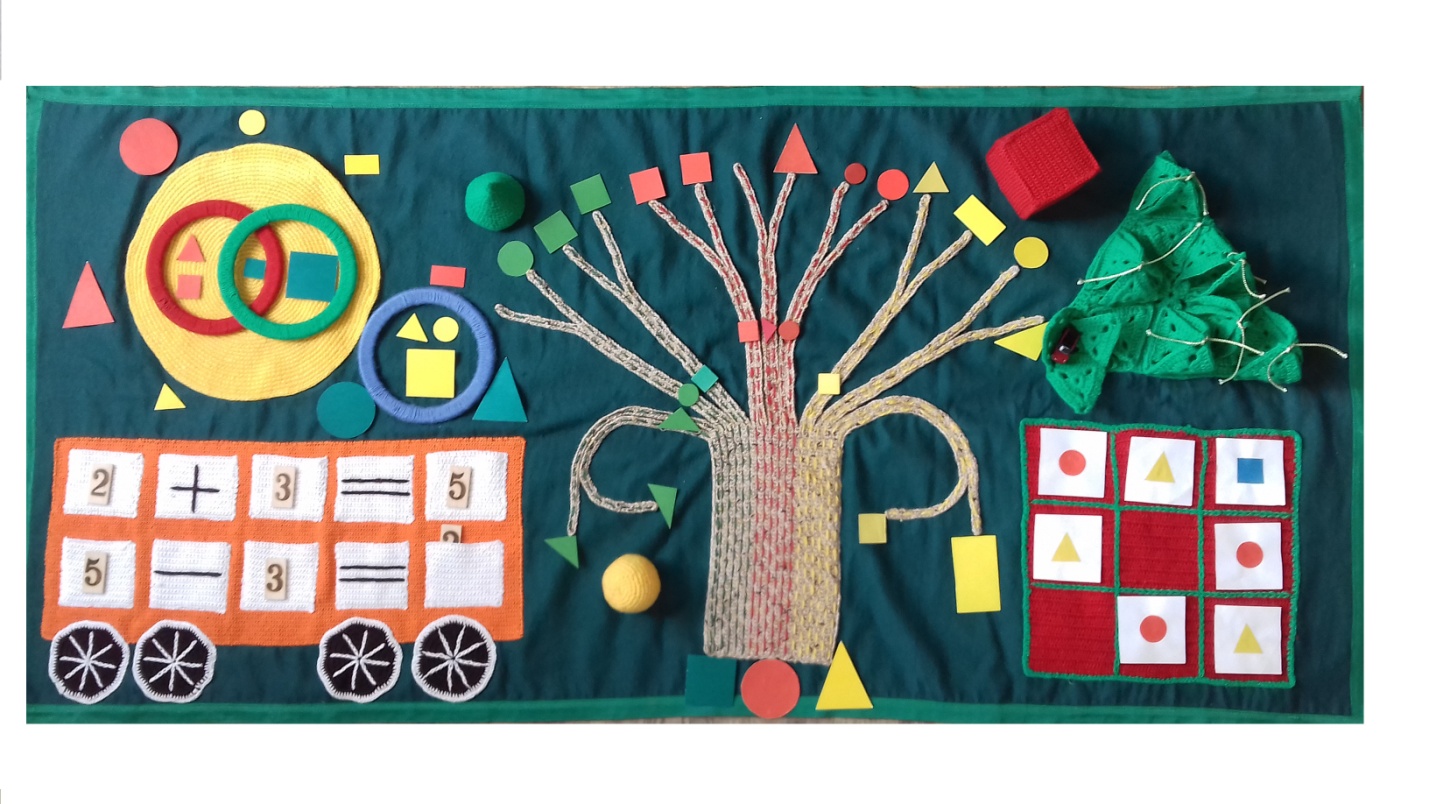                                        Разработала:  воспитатель высшей квалификационной категории Левченко Любовь Ивановна.                                                НАЗНАЧЕНИЕДанный методический, познавательный  материал рекомендован воспитателям дошкольных  учреждений, студентам педагогических ВУЗов и колледжей, а также может быть использован родителями для развития у детей, дошкольного возраста, мелкой моторики.  Многофункциональность пособия заключается в том, что его можно использовать в различных видах  детской деятельности, как в индивидуальной  так и  подгрупповой работе с детьми. Дидактическое пособие – новейший способ организации учебной деятельности с дошкольниками. Это игра, творчество, познание и исследование нового, повторение и закрепление изученного, систематизация знаний и просто интересный вид совместной деятельности с ребёнком. Ковёр «Геометроград» поможет детям быстро и эффективно усвоить новую информацию и закрепить изученное в занимательно-игровой форме.                                               АКТУАЛЬНОСТЬСамостоятельность малыша – ключ к его развитию. Ребенок сам может выбирать элемент, с которым хочет поиграть. В процессе игры с пособием «Геометроград» ребенок учится самостоятельно решать различные задачи, видеть свои ошибки, исправлять их, ищет различные способы разрешения проблемных ситуаций, накапливает социальный опыт, развивает творческое мышление, мелкую моторику рук и речь. Мелкая моторика и развитие речи напрямую взаимосвязаны. Секрет в том, что через выполнение мелких движений пальчиками рук, происходит влияние на развитие головного мозга, идет прямой сигнал и еще не развитые клетки отвечают за речь ребенка. В процессе игры ребенок экспериментирует, это имеет большое значение интеллектуального развития, а так же способствует расширению кругозора, обогащению опыта самостоятельной деятельности, саморазвитию ребенка.                                                                                                   С помощью  дидактического пособия выявляются индивидуальные способности ребёнка. «Геометроград» помогает ребенку легче и успешнее освоить новые знания и закрепить их. Он помогает не только обучать детей, но и применить эти знания на практике в игре. Благодаря её использованию можно добиться более прочных и осознанных знаний, умений и навыков. Широкое использование данного пособия, сделанного своими руками,   пробуждает у дошкольников интерес к новым  знаниям     Математическая подготовка детей в детском саду вызвана высокими требованиями современной школы. Математическая подготовка к школе предполагает не только усвоение детьми определенных знаний, формирование у них количественных, пространственных и временных представлений. Наиболее важным является развитие у дошкольников мыслительных способностей, умения решать различные задачи. Широкое использование в детском саду специальных обучающих игр пробуждает у дошкольников интерес к математическим знаниям, совершенствованию познавательной деятельности, общего умственного развития.ЦЕЛЬ Развивать  интеллектуально- творческие способности детей, побуждая интерес к самостоятельной поисковой деятельности, через  логико-математические игры.ЗАДАЧИ: 1. Формирование мыслительных операций (анализа, синтеза, сравнения, обобщения, классификации, аналогии).2. Увеличение объема внимания и памяти.3. Развитие образного и вариативного мышления, фантазии, воображения, творческих способностей.4. Формирование мотивации учения, ориентированный на удовлетворение познавательных интересов, радость, творчества.5. Развитие речи, умения аргументировать свои высказывания, строить простейшие умозаключения. 6. Выработка умения устанавливать правильные отношения со сверстниками и взрослыми.7. Формирование умений планировать свои действия, осуществлять решение в соответствии с заданными правилами и алгоритмами, проверять результат своих действий. 8. Формировать представления о цвете, форме, величине предметов, положения их в пространстве. 9.   Знакомство с дидактическими играми и правилами этих игр.10. Воспитывать познавательный интерес, любознательность и самостоятельность.11.   Упражняться в установлении сходства и различия между предметами. 12.   Способствовать развитию у детей обследовательских умений и навыков, развивать мелкую моторику рук.ОПИСАНИЕ КОВРА «ГЕОМЕТРОГРАД»Пособие сшито из плотной фланелевой ткани зелёного цвета, его размер – 140 см на 70см. Форма изделия сюжетная в виде ковра. Состоит из 5-ти частей, на которых находятся определённые задания, они объёмные изготовлены в технике вязаной игрушки. Пособие яркое и привлекательное, соответствует санитарно-гигиеническим требованиям и технике безопасности, разработано для детей старшего дошкольного  возраста. Разнообразие цветов, форм и предметов способствует развитию интересов детей, любознательности, формированию познавательных действий, развитию воображения. Ковёр «Геометроград» оснащен математическими, дидактическими играми, изготовленных из фетра. Дидактическое пособие находится в свободном и доступном пользовании. В любое удобное время ребёнок просто разворачивает ковёр «Геометроград» и с радостью действует с познавательным материалом. Дидактическая игра «Конструктор»Решаемые задачи: формирование умения разложить сложную фигуру на такие, которое у нас имеются, учить детей выкладывать с фигур предметы, тренировать в счёте, развивать творчество,  внимание, формировать умение считать свои действия с указаниями.Правила игры: игру начинает воспитатель, обратившись к детям со стихами. Дети по стихам выкладывают из геометрических фигур разные картинки. Считают сколько понадобилось фигур каждого видаДидактическая игра «Каких фигур не достаёт?»Решаемые задачи: закрепить представление о геометрических фигурах, формировать умение осуществлять зрительно-мыслительный анализ способа расположения фигур, умение сопоставлять и сравнивать две группы фигур: находить отличительные признаки по двум свойствам (цвет, форма) развивать сообразительность, смекалку.Правила игры: играют двое, каждый игрок должен изучить расположение фигур в таблице, обращая внимание не только на их форму, но на цвет, найти закономерность в их расположении и заполнить пустые клеточки. Выигрывает тот кто правильно и быстро справиться с заданием.Дидактическая игра «Дерево»Решаемые задачи: формирование классифицирующей деятельности по трём свойствам: цвет, форма, величина; развивать внимание, следовать указателям.Правила игры: на необычном дереве должны вырасти фигуры, чтобы узнать на какой ветке какая «вырастит» фигура, следует двигать фигуру от корня дерева вверх по веткам следуя указателю цвета, далее до разветвления нужно сделать по форме, величину указывают большие и маленькие елочки.Дидактическая игра «Обручи»Решаемые задачи: а) формирование понятия об отрицании некоторого свойства с помощью частицы «не», классификация по одному свойству; б) формирование логической операции, обозначаемом союзом «и», классификация по двум свойств: предшествовать формированию одного из важнейших общеобразовательных умений – умение классифицировать объекты; объединение множеств служит базой для обоснования операции сложения чисел.Правила игры: играющие поочередно кладут на соответствующее место по одной фигуре из имеющегося комплекта. После расположения всех фигур дети отвечают на вопросы воспитателя.                  Дидактическая игра «Вычислительная машина»Решаемые задачи: формировать навыков устных вычислений, создание предпосылок для подготовки детей к усвоению таких идей информатики как алгоритм, блок-схема; упражнять в сравнении чисел до десяти.Правила игры: играют двое. Один выполняет роль вычислительной машины другой выполняет машине задачу. Если один из участников задаёт на входе машины какое-нибудь число, например три, размещая в желтый кружок, то другой участник выполняющий роль вычислительной машины должен положить на выход карточку с результатом. Игроки могут меняться. Побеждает тот, кто меньше сделает ошибок.          Конспект ОД в старшей группе по ФЭМП «Путешествие в город геометрических фигур».Занятие составлено в соответствии с требованиями ФГОС ДО Данное занятие направлено на достижение целей развития у детей познавательных интересов, интеллектуального развития через решение следующих задач. Конспект составлен с учетом пяти образовательных областей, определенной федеральными государственными стандартами: 1. «Познавательное развитие».2. «Речевое развитие».3. «Социально‐коммуникативное развитие». 4. «Физическое развитие».  5. «Художественно‐эстетическое развитие». Цель. Формирование приёмов умственной деятельности, творческого и вариативного мышления.Задачи: Образовательные: формирование классифицирующей деятельности (классификация фигур по цвету, форме и величине); учить сопоставлять и сравнивать две группы фигур, находить отличительные признаки; закрепить умение считать звуки на слух.Развивающие: развивать у детей конструктивную деятельность, внимание, память, логическое мышление; дать представление о различных правилах игры, приучать к строгому выполнению правил (подготовка детей к усвоению идей информатики).Воспитывающие: воспитывать познавательный интерес, любознательность, самостоятельность.Оборудование:  Дидактическое пособие ковёр «Геометроград» -Д/и «Дерево», «Найди недостающую фигуру», «Обручи», «Конструктор», игрушка Незнайка, обручи, конверт с загадками, бубен.Методические приёмы: объяснение, беседа, ситуативный разговор, загадывание загадок, игры с правилами, сюрпризный момент. Ход занятия: Организационный момент. Воспитатель. Ребята, к нам пришли гости, поздоровайтесь с ними. Станьте в круг я с вами хочу  поиграть в игру «Сосчитай на слух».  Ребята, кто-то стучится? (стук в дверь). Я посмотрю, кто это? Здравствуйте дети! Вы знаете, кто я такой? Правильно, я Незнайка, а как вы догадались? А что вы обо мне можете сказать?(Дети объясняют). Я приглашаю вас в путешествие, в город Геометрических Фигур, а расположен он в долине реки Загадок. И чтобы туда отправиться, нужно отгадать вот эти трудные загадки. Согласны? 1. Нет углов у меня, и похож на блюдце я. На тарелку и на крышку, на кольцо, на колесо. Кто же я такой, друзья? (Круг).2.Он давно знаком со мной, каждый угол в нём прямой. Все четыре стороны одинаковой длины. Вам его представить рад , а зовут его ...	(Квадрат).3.Три угла, три стороны, могут разной быть длины. Если стукнешь по углам, то скорей подскочишь сам. (Треугольник).4.Растянули мы квадрат и представили на взгляд. На кого он стал похожим, или сем-то очень схожим? Не кирпич, не треугольник, стал квадрат… (Прямоугольник).5. Он похож на яйцо, или на твоё лицо. Круг приплюснутым стал, получился вдруг …. (Овал). Молодцы! И мы отправляемся в путешествие? В путь!Задание 1. «Дерево».Воспитатель: - дорога в город Геометрических Фигур проходит через поле, на котором растут необычные деревья, необычные потому, что вместо листьев на них должны «вырасти» геометрические фигуры. Чтобы узнать на какой ветке, какая «вырастет» фигура мы должны двигаться от корня дерева вверх по веткам и следовать указателям. (Дети делятся на три команды «Звездочки», «Лучики», «Точки» и выполняют задания). Воспитатель поощряет детей, приглашает дальше в путь.Задание 2. «Какой фигуры недостаёт?»Воспитатель. И вот друзья, мы подошли к воротам города. Но, чтоб они отворились надо каждому из вас подобрать правильный ключик, выполнить несколько заданий. (Дети садятся за столы)Воспитатель. Ребята, кто знает, как правильно найти недостающую фигуру? Дети. Внимательно рассмотреть фигуры первого ряда, сравнить по рядам слева на право, сверху вниз. (Дети работают, воспитатель наблюдает, помогает, поощряет). Задание 3 «Конструктор»Воспитатель. Вам нужно выполнить ещё одно задание, составить картинки из геометрических фигур (дети достают содержимое из конвертов).         Воспитатель. Внимание! (Читает стихи-задания).Взяли треугольник и квадрат,Из них построим домик.И этому мы очень рады, Теперь живёт там Гномик.Квадрат, прямоугольник, круг, Ещё прямоугольник  и два круга…И будет очень рад твой друг,Машину ведь построил ты для друга.Возьми  три треугольника,И прямоугольник маленький.Их положи внимательно, Чтоб получилась ёлочка.Вначале выберем два круга-колеса,А между ними разместим мы треугольник.Из прямоугольника получим руль,И, что за чудеса - велосипед готов.Теперь катайся Гномик.Воспитатель. А теперь сосчитайте, сколько фигур вам понадобилось на построение дома?; машины?; ёлочки?; велосипеда?Молодцы, ребята! Справились с заданием. Добро пожаловать в город!Задание 4 «Обручи» Воспитатель. Ой, дети, что мы видим! Злая волшебница побывала в городе «Геометрических фигур» и заколдовала жителей города, они забыли, кто в каком домике живёт. Вы готовы помочь, правильно их расселить?Воспитатель. Внутри обруча «живут»- все треугольные фигуры, а вне обруча- все остальные. (Дети выполняют). Какие фигуры лежат внутри обруча? Какие фигуры лежат вне обруча? Дети. Внутри обруча «живут» -все треугольные фигуры. Вне обруча «живут» -все не треугольные (перечисляют их).Воспитатель. Внутри красного обруча «живут»- все большие квадраты, а внутри синего обруча» живут»- все маленькие фигуры. Вне обруча расположились- все остальные. (Дети выполняют). Какие фигуры лежат внутри красного обруча? Какие фигуры лежат внутри синего обруча? Какие фигуры лежат вне обручей? Дети. Внутри красного обруча- все большие квадраты. Внутри синего- все маленькие фигуры. Вне обручей- все не большие квадраты и все не маленькие.Воспитатель. Обручи пересекаются и имеют  общую часть. Воспитатель. Внутри красного обруча «живут»- все треугольные фигуры. Внутри синего -все синие фигуры. Вне обручей «живут»- все остальные фигуры. Какие фигуры лежат внутри обоих обручей? Какие фигуры лежат внутри красного, но вне синего обруча? Какие фигуры лежат вне обоих обручей? Дети. Внутри обоих обручей «живут» синие треугольные фигуры. Внутри красного, но вне синего обруча «живут» - все треугольные фигуры. Внутри синего обруча, но вне красного «живут» - все синие фигуры. Вне обоих обручей «живут»- все не треугольные и все не синие фигуры. Воспитатель. Вот, ребята, вы и расселили жителей города в свои дома. Молодцы!Итог. Воспитатель. Что вы делали сегодня? Что узнали нового? Какая игра вам больше понравилась?Незнайка. Дети вы самые внимательные, самые старательные, самые умные! Вы меня многому научили. До свидания!              Конспект ОД в старшей группе по ФЭМП «Кубарик».Цель: формирование классифицирующей деятельности (классификация фигур по цвету, форме и величине); учить сопоставлять и сравнивать две группы фигур, находить отличительные признаки; развивать у детей конструктивную деятельность; формировать логические операции, классифицировать по двум свойствам; дать понятие об отрицании некоторого свойства с помощью частицы «не»; познакомить с новой игрой «Преобразование слов» - формировать представление о различных правилах игры, приучать к строгому выполнению правил, подготовка детей с усвоению идей информатики. Воспитывать усидчивость, любознательность, развитие внимания и т.д.Ход занятия. Сюрпризный момент. Игрушка Кубарик: - Здравствуйте дети! Вы знаете, кто я такой? Правильно, я кубик, а как вы догадались? А что вы обо мне можете сказать?(Дети объясняют, что такое куб.)Кубарик: - Молодцы, ребята! Моё имя Кубарик. Мне приятно с вами познакомиться. Я с удовольствием приглашаю Вас в путешествие в город Геометрических Фигур, а расположен он в долине реки Загадок. Согласны, вы отправиться в путешествие? В путь!Задание 1. «Дерево».Воспитатель: - дорога в город Геометрических Фигур проходит через поле, на котором растут необычные деревья, необычные потому, что вместо листьев на них должны «вырасти» геометрические фигуры. Чтобы узнать на какой ветке, какая «вырастет» фигура мы должны двигаться от корня дерева вверх по веткам и следовать указателям. (Дети делятся на три команды «Звездочки», «Лучики», «Точки» и выполняют задания). Воспитатель поощряет детей, приглашает дальше в путь.Задание 2. «Какой фигуры недостаёт?»Воспитатель. И вот друзья, мы подошли к воротам города. Но, чтоб они отворились надо каждому из вас подобрать правильный ключик, выполнить несколько заданий. (Дети садятся за столы)Воспитатель. Ребята, кто знает, как правильно найти недостающую фигуру? Дети. Внимательно рассмотреть фигуры первого ряда, сравнить по рядам слева на право, сверху вниз. (Дети работают, воспитатель наблюдает, помогает, поощряет). Задание 3 «Конструктор»Воспитатель. Вам нужно выполнить ещё одно задание, составить картинки из геометрических фигур (дети достают содержимое из конвертов). Воспитатель. Внимание! (Читает стихи-задание).Взяли треугольник и квадрат,          Из них построим домик.          И этому мы очень рады,           Теперь живёт там Гномик.Квадрат, прямоугольник, круг, Ещё прямоугольник  и два круга…И будет очень рад твой друг,Машину ведь построил ты для друга.Возьми  три треугольника,И прямоугольник маленький.Их положи внимательно, Чтоб получилась ёлочка.Вначале выберем два круга-колеса,А между ними разместим мы треугольник.Из прямоугольника получим руль,И, что за чудеса - велосипед готов.Теперь катайся Гномик.Воспитатель. А теперь сосчитайте, сколько фигур вам понадобилось на построение дома?; машины?; ёлочки?; велосипеда?Молодцы, ребята! Справились с заданием. Добро пожаловать в город!Задание 4 «Обручи»Воспитатель. Ой, дети, что мы видим! Злая волшебница побывала в городе «Геометрических фигур» и заколдовала жителей города, они забыли, кто в каком домике живёт. Вы готовы помочь, правильно их расселить?Воспитатель. Внутри обруча «живут»- все треугольные фигуры, а вне обруча- все остальные. (Дети выполняют). Какие фигуры лежат внутри обруча? Какие фигуры лежат вне обруча? Дети. Внутри обруча «живут» -все треугольные фигуры. Вне обруча «живут» -все не треугольные (перечисляют их).Воспитатель. Внутри красного обруча «живут»- все большие квадраты, а внутри синего обруча» живут»- все маленькие фигуры. Вне обруча расположились- все остальные. (Дети выполняют). Какие фигуры лежат внутри красного обруча? Какие фигуры лежат внутри синего обруча? Какие фигуры лежат вне обручей? Дети. Внутри красного обруча- все большие квадраты. Внутри синего- все маленькие фигуры. Вне обручей- все не большие квадраты и все не маленькие.Воспитатель. Обручи пересекаются и имеют  общую часть. Воспитатель. Внутри красного обруча «живут»- все треугольные фигуры. Внутри синего -все синие фигуры. Вне обручей «живут»- все остальные фигуры. Какие фигуры лежат внутри обоих обручей? Какие фигуры лежат внутри красного, но вне синего обруча? Какие фигуры лежат вне обоих обручей? Дети. Внутри обоих обручей «живут» синие треугольные фигуры. Внутри красного, но вне синего обруча «живут» - все треугольные фигуры. Внутри синего обруча, но вне красного «живут» - все синие фигуры. Вне обоих обручей «живут»- все не треугольные и все не синие фигуры. Итог. Воспитатель. Вот, ребята, вы и расселили жителей города в свои дома. Молодцы!Кубарик. Дети вы самые внимательные, самые старательные, самые умные! И вы заслужили  угощение.Конспект образовательной деятельности для детей второй младшей группы по теме: «Волшебная фигура - круг». Интеграция образовательных областей: познавательное развитие, физическое развитие, речевое развитие.
Цель: создать условия для формирования элементарных математических
представлений. Закрепление и расширение знаний о геометрических фигурах.
Задачи:
Образовательные: познакомить с новой геометрической фигурой – кругом и его свойствами, продолжать учить видеть геометрические фигуры в форме окружающих предметов. Закреплять умение сравнивать круг и квадрат путём наложения.
Развивающие: развивать внимание, логическое мышление наблюдательность; умение анализировать, сравнивать, выполнять действия по образцу воспитателя.
Речевые: развивать речь, анализировать, сравнивать, классифицировать;
Воспитательные: воспитывать интерес к математическим действиям;
воспитывать умение слушать воспитателя и друг друга.
Возрастная группа: вторая младшая (возраст 3 года).
Материал и оборудование:
Зрительный ряд: фигуры круг, квадрат, иллюстрации с изображением предметов, похожих на круг.
Раздаточный материал: круги красного и синего цветов, квадраты красного и синего цветов.
Содержание образовательной деятельности:
Воспитатель предлагает детям отгадать загадку:
Нет углов у меня
И похож на блюдце я,
На тарелку и на крышку,
На кольцо, на колесо.
Кто же я такой друзья?
(Круг)
Воспитатель: Правильно, ребята, это круг.Давайте пальчиком в воздухе нарисуем круг.
Ребята, какие предметы похожи на круг? (Тарелка, обруч, колесо, часы). Воспитатель демонстрирует картинки с изображением предметов, похожих на круг.У круга нет углов, поэтому его можно катить. У вас лежат свои «круги» - покатайте их. Почему они катятся? (Круглые – дети обводят пальцем по контору).Пальчиковая игра «Строим дом»
Тук да тук, тук да тук - раздается всюду стук (стучим кулачком о кулачок)Строим дом, дом большой (показываем крышу дома ладонями над головой)
И с крылечком и трубой, (складываем ладошки вместе)
Из трубы идет дымок, (движениями губ показываем дым)
На двери висит замок, (руки в замок)
Кто его открыть бы мог?
Мы замочек покрутили, покрутили, потянули, постучали и открыли.
(соответственно словам выполняем движения руками)
Отворяем ворота, Проходите все сюда.
(разводим ладони рук в стороны)
Воспитатель: Ребята, посмотрите, кто пришел к нам в гости?- Медвежонок.
- Посмотрите, медвежонок принес корзинку, в которой лежат геометрические фигуры. Медвежонок хочет проверить, насколько хорошо вы запомнили их.Воспитатель достаёт из корзинки круг. Ребята, как называется эта фигура?
- Это круг.
- Ребята, какого цвета круг?
- Красного.
- У круга есть углы?
- Нет. Он круглый.
- Что умеет делать круг?
- Он катится.
Воспитатель показывает как катится круг. И предлагает покатать детям круги, которые лежат у них на столах.
Воспитатель достаёт следующую фигуру из корзинки.- Ребята, а как называется эта фигура?
- Квадрат
- Какого цвета квадрат?
- Синего.
Воспитатель, используя прием наложения круга на квадрат, обращает внимание детей на то, что у квадрата есть уголки.- Ребята, что есть у квадрата?
- Уголки.
- Квадрат катится?
Воспитатель демонстрирует детям, что квадрат не катится.
- Нет.
- Как вы думаете, что ему мешает?
- Уголки.
Воспитатель предлагает детям сделать так же. Используя приём наложения круга на квадрат.Физкультминутка.
- Мы едем, едем, едем (имитация руля)
В далекие края.
Хорошие соседи, веселые друзья. (руки разводят в стороны)
Нам весело живется, (хлопают в ладоши)
Мы песенку поем.
А в песенке поется,
О том, как мы живем.
Тра-та-та, тра-та-та (руками стучат по коленям)
Мы везем с собой кота- (сгибают пальчики)
Чижика, собаку, кошку, забияку
Обезьяну, попугая-
Вот! Компания какая! («фонарики» руками»)
Игра «Найди такую же фигуру»
Воспитатель:
- Ребята, перед вами лежат геометрические фигуры- круги красного и синего цвета, квадраты синего и красного цвета. Сейчас какую фигуру я буду поднимать, вы тоже должны такую же найти у себя на столе, поднять ее и назвать.Зрительная гимнастика:
«Мы с фигурками играли, наши глазоньки устали
Раз, два, три, четыре, пять будем глазками моргать. (моргают)
Пусть немного отдохнут (закрывают глаза)
И опять моргать начнут. (открываю глаза и моргают)
Подведение итогов:
Ребята, вы были сегодня очень внимательными и дружными. А вам понравилось игра с медвежонком?
- Да.
- Медвежонок говорит вам «До свидания», ему пора отправляться в гости к другим ребятам, а к нам он придет еще в гости.
Дети прощаются с медвежонком, говорят ему «До свидания».           Конспект ОД для второй младшей группы на тему: «Удивительное путешествие в гости к Смешарикам»
Цель: закрепление знаний о геометрических фигурах и их свойствах.
Задачи:
Образовательные:
– продолжать учить различению и называнию основных цветов (красного, жёлтого, зелёного, синего);
– развивать умение на ощупь определять геометрическую фигуру и правильно называть ее;
– закреплять умение сравнивать фигуры по заданному признаку, правильно обозначать результат сравнения.
Развивающие:
– учить классифицировать множества по двум критериям (цвет и форма, размер и цвет),
– развивать воображение, внимание;
– развивать мыслительные операции: аналогию, обобщение.
Воспитательные:
– воспитывать желание помочь;
– закрепить знания о правилах поведения в общественном транспорте;
– воспитывать интерес к математическим действиям;
– укреплять положительные эмоции.
Речевые:
- развитие связной речи
- закрепить в речи слова и словосочетания: «геометрические фигуры», «автобус», «синий», «зелёный», «жёлтый», «красный», «круг», «квадрат», «треугольник», «маленькие синие», «желтые треугольники».
Предварительная работа:
• Д/и «Круг, квадрат, треугольник»;
• Д/и «Цветы и бабочки»;
• Конструирование фигур из блоков Дьенеша;
• Д/и «Какой формы предмет?»:
Методы и приемы:
1. Словесный: рассказ воспитателя, вопросы к детям, беседа, пояснение, объяснение, указание.2. Практический: поисково-практические действия.3. Игровой: создание игровой ситуации, игры. Ход образовательной деятельности.Воспитатель: Ребята, сегодня к нам в гости пришел Бараш. Посмотрите, какой он грустный. Что же с тобой случилось, Бараш? Он говорит, что приглашён на день рождения к своему другу Крошу; но дорога к нему очень длинная и трудная, нужно пройти много препятствий. Он просит помощи. Поможем нашему гостю? Ребята, а на чём мы отправимся в такую длинную дорогу?
Дети: На автобусе, на поезде.
Воспитатель: Правильно. Давайте мы поедем на автобусе. А как нужно вести себя в автобусе?
Дети: Не толкаться, громко не разговаривать, чтобы не мешать остальным пассажирам.
Воспитатель: Ребята, чтобы отправиться в путь, нам нужны билеты. Подойдите ко мне: я вам их раздам. (Раздаёт билеты.) Внимательно посмотрите на свои билеты. Что там изображено?
Дети: Круг, квадрат, треугольник.
Воспитатель: А как всё это можно назвать одним словом?
Дети: Геометрические фигуры.
Воспитатель: Бараш, видишь, какие умные у тебя помощники! Посмотрите, а на моём билете что изображено?
Дети: Изображён синий квадрат.
Воспитатель: Изображение синего квадрата на моём билете означает, что я могу сесть на место, тоже помеченное синим квадратом. Теперь и каждому из вас нужно найти своё место в автобусе. Внимательно посмотрите ещё раз на свои билеты: они вам подскажут. (Дети ищут свои места; воспитатель по мере необходимости помогает кому-то соотнести изображение на билете с фигурой на стуле.) Все заняли свои места? Можно ехать! В путь!
(Звучит аудиозапись песни «Мы едем, едем, едем…».)
Вот и первая остановка, которая называется «Отгадайка». На этой остановке нужно отгадывать загадки. Слушайте внимательно и постарайтесь отгадать:
Я давно знаком с тобой:
Каждый угол твой прямой,
Все четыре стороны –
Одинаковой длины.
Всем тебя представить рад,
А зовут тебя…(Квадрат.)
Нет углов у меня –
И похож на блюдце я,
На тарелку, колесо,
На широкое лицо.
Кто же я такой, друзья? (Круг.)
Три вершины,
Три угла,
Три сторонки
– Кто же я? (Треугольник)
(С каждым ответом на загадку воспитатель выкладывает на мольберт соответствующую геометрическую фигуру.)
Бараш, какие же молодцы твои помощники! Все загадки отгадали! Напомните нашему гостю, как всё то, что мы отгадали, одним словом называется?
Дети: Геометрические фигуры.
Воспитатель: Ребята, а это что такое?
Дети: Мешочек.
Воспитатель: Правильно, это мешочек. Но не простой, а волшебный! Наш автобус дальше не поедет, пока мы не отгадаем, что внутри волшебного мешочка. Но вот беда: заглядывать туда нельзя, а если мы не отгадаем, что там лежит, то Бараш не сможет попасть на день рождения своего друга. (Обращается к Барашу.) Что ты сказал, Бараш? Дети, Бараш не может понять, как можно узнать предмет, который не видишь. Покажем, как мы умеем это делать? Давайте сделаем так: каждый из вас будет по очереди подходить к мешочку и опускать туда руку; ощупав ладошкой один предмет, нужно назвать его и только потом вытащить. Подойди ко мне, Марк! Расскажи Барашу, как ты будешь действовать.
Марк: Нужно руку засунуть в мешочек, нащупать предмет и назвать. Я нашёл круг.
Воспитатель: Серёжа, Бараш спрашивает, как ты догадался, что это круг?
Марк: У него нет углов, он круглый.
(Дети по очереди определяют на ощупь геометрические фигуры, находящиеся в мешочке, называют их и достают.)
Воспитатель: Молодцы, дети! Расколдовали мы волшебный мешочек. Теперь можно ехать дальше. Занимайте свои места. Поехали!
(Звучит аудиозапись песни «Мы едем, едем, едем…».)
Вот и вторая остановка, которая называется «Лесная школа». Наш автобус дальше не поедет, пока мы не поможем лесным зверятам составить картинку. Ребята, подойдите к зверятам, посмотрите внимательно на ту картинку, что есть у них, и помогите составить такую же из фигур. (Дети накладывают на контурные изображения соответствующие по цвету, форме и размеру блоки.) Молодцы, какие вы замечательные помощники! Бараш очень рад, что вы его выручаете. Теперь можно ехать дальше. Занимайте свои места.
(Звучит аудиозапись песни «Мы едем, едем, едем…»).
Вот и добрались мы до последней остановки, которая называется «Новый детский сад». И здесь опять необходима наша помощь: детки-фигурки не могут найти свою группу. Сейчас я выясню, в чём там дело, и мы попробуем разобраться. Поняла! В новом детском саду только две группы. Одна группа – для всех жёлтых треугольников, а другая – для всех маленьких синих фигур. Да, трудная задача! Давайте мы с вами разделимся на две команды: команду девочек и команду мальчиков. Так быстрее справимся, и Бараш успеет к своему другу вовремя. Слушайте внимательно задание. Вот эти группы (показывает на обручи). Девочки помогут всем жёлтым треугольникам попасть в свою группу, а мальчики – всем маленьким синим фигурам – в свою группу. Приступайте!
(При выполнении детьми задания воспитатель переспрашивает то у девочек, то у мальчиков, куда какие фигуры нужно класть.)
Молодцы, ребята! Справились с заданием! Ой, посмотрите: оказывается, за этим детским садом и находится домик у Кроша. Мы помогли Барашу преодолеть все препятствия и вовремя успеть на день рождения! Бараш очень благодарен за помощь и хочет подарить вам вот такие красивые наклейки. Он говорит, что вы их заслужили. Покажите их дома родителям и расскажите о том, за что вас так наградили. (Детям раздаются наклейки) Итак, пусть наши друзья празднуют день рождения, а мы скажем им «до свидания» и отправимся в обратный путь. Занимайте свои места в автобусе. Поехали!
(Звучит аудиозапись песни «Мы едем, едем, едем…».)
Вот мы и приехали в свой красивый, уютный детский сад! Понравилось вам сегодняшнее путешествие? Что вы расскажете мамам и папам? За что похвалил вас сегодня Бараш? И я вас хвалю за то, что вы такие добрые, отзывчивые, смелые ребята! Не побоялись трудностей, согласились помочь Барашу – и у вас это хорошо получилось. Молодцы!           Конспект ОД в средней группе на тему: «Геометрические фигуры»Цель: Закрепить знания детей о геометрических фигурах.Задачи:- уточнить знания и умения у детей находить и называть геометрические фигуры – круг, квадрат, треугольник, прямоугольник; сравнивать их; уметь находить предметы с известными геометрическими фигурами;- упражнять детей в счете до 4, умении отвечать на вопрос «Какой по счету?»;- развивать умение определять положение предметов относительно друг друга (сверху, снизу).Материалы и оборудование:Дидактическое пособие коврик «Геометроград», ноутбук, презентация: «Веселые фигуры»;  плоскостные геометрические фигуры - круг, квадрат, треугольник, прямоугольник; игрушка «Буратино»;  наборы «Блоки Дьеныша» для каждого ребенка; цветные листы бархатной бумаги (А4); счетные палочки; нитки; фасоль; обручи 4 шт.Предварительная работа: беседы и рассматривание картинок «Веселые фигуры»; чтение стихотворений о геометрических фигурах (круг, квадрат, треугольник, прямоугольник); Д/И: «Найди пару», «Волшебный мешочек», «Сложи узор», «На что похоже»; порядковый счет до 4; Д/И: «Кто где живет?», «Скажи сколько».Формы организации образовательной деятельности: игровая, двигательная, коммуникативная, конструирование.Ход занятия:Вводная часть Игра-приветствие «Наши умные головки»Наши умные головки
Будут думать много, ловко.
Ушки будут слушать,
Ротик четко говорить.
Ручки будут хлопать,
Ножки будут топать.
Спинки выпрямляются,
Друг другу улыбаемся.Игровая ситуация «Гость» Звучит отрывок из песни «Буратино»- Ребята, сегодня к нам пришел гость – Буратино. Он нам что-то принес. (Папка с фигурами.) Буратино не знает что это, а вы знаете что это? Научим Буратино узнавать фигуры? Какие называется эта фигура (показ воспитателя всех фигур по очереди)? Какие из них похожи, чем? А какая фигура не похожа на другие?Правильно, это круг, овал, треугольник, прямоугольник, квадрат — плоскостные фигуры. (Воспитатель располагает фигуры на доске.)Основная частьКоличественный и порядковый счет.- Сколько фигур? Посчитаем вместе. Посчитай Леша, Света, Денис. Какая эта по счету? После второй какая по счету, какая это фигура? Перед четвертой какая по счету, какая это фигура. Молодцы.Презентация «Веселые фигуры»«Найди пару!», «Что лишне?» На каждом слайде предметы, необходимо назвать какой предмет лишний и объяснить почему. Молодцы, ребята, хорошо вы знаете геометрические фигуры. И Буратино тоже теперь знает названия фигур.Гимнастика для глаз «Нарисуй глазами фигуру»Упражнение «Научим Буратино выкладывать геометрические фигуры»- Рассмотрите предложенный материал (нитка, фасоль, счетные палочки).Как вы думаете, какую геометрическую фигуру можно выложить из нитки (фасоли, счетных палочек)?
Мы можем выложить круг из счетных палочек?Мы можем выложить квадрат из фасоли (прямоугольник из нитки)?Молодцы, какие красивые геометрические фигуры у вас получились.Ориентировка в пространствеУпражнение «Расставь геометрические фигуры на листе»- А сейчас сложите материал из которого вы выкладывали фигуры в тарелки, и приготовьте для работы геометрические фигуры (Блоки Дьеныша).Поставь квадрат в правый верхний угол.Поставь прямоугольник в правый верхний угол.
Поставь круг в середину листа.
Поставьте треугольник в левый нижний угол.
Поставьте прямоугольник в правый нижний угол.Молодцы! Что-то мы засиделись, предлагаю поиграть.Физкультминутка «Найди свой дом»Возьмите ту фигуру которая вам больше всего нравиться. Теперь у каждого из вас – определенная фигура. Э., М., С., ты какая фигура?Каждая фигура живет в своем домике – обруч, пока играет песня «Буратино» все фигуры танцуют, как только прекратилась музыка, каждая фигура бежит в свой домик.«Проблемная ситуация»Буратино нужно уходить, он опаздывает в школу. Теперь он точно хочет получать знания. Что нужно сделать? Предлагаю вам построить машину для Буратино из геометрических фигур (Блоки Дьеныша).Конструирование «Машина»Составьте из геометрических фигур машину.- Давайте вспомнить из каких частей состоит машина.- Какие фигуры вам нужны для построения колес, кабины, кузова и т.д.Провожу индивидуальную работу, кто и как будет строить, какие фигуры используют, какой величины, цвета.Заключительная частьБуратино говорит: «Спасибо». Он узнал много нового о геометрических фигурах: как они называются, в чем их различия и сходство, какие предметы похожи на геометрические фигуры, что их можно выкладывать из разных материалов, а также строить.Молодцы, ребята! Все были сегодня самыми лучшими. Мы сегодня с вами сделали доброе дело- помогли Буратино.               Конспект ОД в средней группе на тему «Путешествие в сказочный мир – Математика» Программное содержание:Закреплять знание числового ряда, чисел последующего и предыдущего.Закреплять знание геометрических фигур.Развивать умение ориентироваться на листе бумаги.Выполнять практическое измерение длины с помощью мерки.Развивать мыслительные операции, внимание, память, речь, интерес к предмету.Материал: Прямоугольный или квадратный лист бумаги с нарисованными на нём геометрическими фигурами, например: в середине листа синий овал, в левом верхнем углу два жёлтых квадрата, в левом нижнем углу два зелёных треугольника, в правом верхнем углу один красный прямоугольник, в правом нижнем углу один синий круг.Чистые листы бумаги, такой же формы по количеству детей.Плоскостные геометрические фигуры. “Камни” с цифрами от 1 до 10 (плоскостные фигуры произвольной формы для фланелеграфа).Полоски для измерения, все одинаковой длины, и условные мерки (мерки подобраны так, чтобы умещались в полоске целое число раз). Листы бумаги в клеточку с точкой. Простые карандаши.                                                                                                                                    Ход занятия                                                                                                                                 Воспитатель: Ребята, сегодня я хочу вас пригласить в сказку. Вы хотите попасть в сказку? (Да, хотим).                                                                                                                                                          Воспитатель рассказывает детям сказку.Жил-был царь. И была у него дочка-красавица. Вот уехал как-то царь по своим царским делам, а дочка дома осталась. Вышла она в сад погулять, а тут ветер налетел, подхватил царевну и унёс в тридевятое царство, в тридесятое государство. Поехал её искать жених – Иван-царевич. Едет день, едет два. Подъезжает к избушке на курьих ножках. Там Баба-яга живёт. Рассказал Иван-царевич про свою беду. Баба-яга помочь обещала: “Есть,– говорит у меня волшебное блюдечко. Покатаешь по нему яблочко, на секунду покажется то, что надо. Смотри! Сейчас увидишь карту секретную. Сможешь её запомнить – найдёшь царевну”.Воспитатель: Ребята, давайте поможем Ивану-царевичу запомнить карту.Воспитатель на несколько секунд (до 10 секунд) показывает карту детям, затем дети по памяти должны выложить на чистых листах то же самое, а затем рассказать, что и где у них расположено. В центре – синий овал; в левом верхнем углу два жёлтых квадрата; в левом нижнем углу два зелёных треугольника; в правом верхнем углу красный прямоугольник; в правом нижнем углу один синий круг. (Рассказывают 2 – 3 ребёнка).                                                                  Воспитатель: Молодцы, ребята, карту запомнили, можно ехать дальше. Сели на коней и поскакали.                                                                                                                       Физкультминутка «Лошадка»                                                                                                                         Дети изображают, как скачет лошадка, и цокают язычком.                                                   Воспитатель: Приехали к замку. А вход в замок завален камнями. (на фланелеграфе изображение камней с цифрами от 1 до 5. На каждом камне написано по одному числу). Чтобы войти в замок, надо разобрать камни. Давайте поможем Ивану-царевичу разобрать камни. Саша, возьми камень с цифрой, которая стоит после цифры 5. Оля, возьми камень с цифрой, стоящей между цифрами 1 и 3. Алёша, возьми камень с цифрой, которая стоит перед цифрой 4. Воспитатель: Молодцы, ребята, справились с заданием. Вошли мы в замок. Идём тихо на цыпочках, чтобы не заметили стражники. На нашем пути высокие ступеньки, ноги надо поднимать выше. Потолок всё ниже – надо нагнуться. Но вот стало просторнее. Выпрямились, оглядываемся вокруг. Мы заблудились и зашли в лабиринт. Чтобы выйти из него, надо разгадать волшебную запись, состоящую из цифр. Давайте поможем Ивану – царевичу разгадать эту запись. Воспитатель раздаёт детям для измерения полоски и мерки. Воспитатель: Ребята, вы должны измерить полоски мерками и запомнить, сколько мерок у вас получилось. (Каждый ребёнок измеряет полоску своей меркой и выставляет на доске полученное число).                                                                                                                 Воспитатель: Саша, сколько у тебя получилось мерок? (У меня получилось пять мерок). Затем цифры располагаются в порядке возрастания, например:1, 2, 3, 4, 5,          Воспитатель: Почему полоски все одинаковой длины, а результаты измерения разные? (Потому что разные мерки).                                                                                                      Воспитатель: Когда результат измерения больше? (Когда мерка меньше).                    Воспитатель: Когда результат измерения меньше? (Когда мерка больше).                    Воспитатель: Итак, волшебную запись разгадали и из лабиринта выбрались.                    Подходим, наконец, к двери, за которой спрятана царевна. Дверь на замке. Открыть её сможем, если найдём ключ. Давайте поможем Ивану-царевичу найти ключ. Я вам буду диктовать, на сколько клеточек и куда вам нужно провести линию. (Дети садятся за столы, берут бумагу в клетку и простой карандаш).                                                                          Воспитатель: Поставили карандаш на точку и слушаем меня внимательно: две клетки вниз, шесть клеток вправо, три клетки вверх, три клетки вправо, четыре клетки вниз, девять клеток влево, две клетки вниз, две клетки влево, пять клеток вверх, две клетки вправо. Что у нас получилось? (У нас получился ключ).                                                        Воспитатель: Этим ключом Иван-царевич откроет дверь, освободит царевну, и они поедут домой. Иван-царевич благодарит вас за то, что вы ему помогли. Давайте вспомним, как мы помогали Ивану-царевичу, что делали. Все ребята, молодцы!ВЕСЁЛЫЕ ЛОГИЧЕСКИЕ ЗАГАДКИ - ЗАДАЧКИ В СТИХАХ   Ушинский К.Д. говорил: «Загадка доставляет уму ребёнка полезное упражнение, а для педагога даёт возможность сделать занятие занимательным, интересным». 1..Шесть весёлых медвежат За малиной в лес спешат,Но один малыш устал,От товарищей отстал.А теперь ответ найди:Сколько мишек впереди?                       2. К нам весна давно пришла.Всем зверькам вставать пора. Вот проснулись, потянулись Три пушистых медвежонка, Два малюсеньких ежонка, Толстячок бурундучок И весёлый барсучок. Посчитай-ка всех зверей Да при этом поскорей. 3. Семь гусей пустились в путь.Два решили отдохнуть.Сколько их под облаками?Сосчитайте, дети сами.                       4.Под дубом двое малышей    Собрали десять желудей.     Один собрал четыре лишь.     А сколько штук Другой малыш?5..К серой цапле на урок Прилетели семь сорок.А из них лишь три сороки Приготовили уроки.Сколько лодырей - сорок Прилетело на урок? (четыре)                                             6.Маша вышила ковёр,                                              Посмотри какой узор - Две большие клеточки,                                             В каждой по три веточки.Села Маша на кровать,Хочет веточки считать,Да никак не может.Кто же ей поможет? (шесть)7.Я, Серёжа, Коля, Ваня - Волейбольная команда. Женя с Игорем пока Запасных два игрока.А когда подучатся. Сколько нас получится?8.Через лес шагает мишка И несёт в корзине шишки.Восемь шишек взял сынишка И одна осталась шишка.Ну-ка посчитай братишка,Сколько раньше было шишек? (девять)                9.Яблоки в саду поспели,                Мы отведать их успели –                 Пять румяных наливных,                 Три с кислинкой. Сколько их? (восемь)10.Как-то четверо ребят С горки покатились.Двое в саночках сидят.Сколько в снег свалились? (двое)                  11.Три гуся летят над нами,                  Три других над облаками,                  Два спустились на ручей.                  Сколько было всех гусей? (восемь)12.Два кубика у Маши,Четыре у Натащи.Вы кубики все этиСкорей считайте дети. (шесть)                  13.Пять лодок было у причала.                  Волна их весело качала.                  Три лодки брали рыбаки,                  Чтоб переплыть простор реки.                  А сколько лодок у причала                    Волна по-прежнему качала? (две) 14. Забежал щенок в курятник,Разогнал всех петухов.Три взлетели на насест.А один в кадушку влез.Два в раскрытое окно,Сколько было их всего?                               15. Наша Маша рано встала,                                Кукол всех  пересчитала:           Две Маринки на окошке,           Две Аринки - на перинке,             Две Феклуши - на подушке,             А Петрушка в колпачке –             На зелёном сундучке.             Сколько игрушек у Маши16.Стоит гора крутая,На ней тыква большая,А пониже тоже Три тыквы помоложе.Сколько тыкв всего у нас?                                 17. В садике гулял павлин,            Подлетел ещё один.            Два павлина за кустами.            Сколько их? Считайте сами 18.В хоре семь кузнечиковПесни распевали.Вскоре два кузнечика голос потеряли.Сосчитай без липших слов, сколько в хоре голосов?                                                     19.У дороги за прудом              Галка выстроили дом.              Помогал ей воробей,              Пара белых голубей,              Грач, грачонок и ворона,             Два ежа и лягушонок.20.Дружно муравьи живут И без дела не снуют.Два несут травинку.Два несут былинку,Три несут иголки. Сколько их под ёлкой?                                                    21.Две весёлые мартышки                                Покупать ходили книжки.                                И купили книг по пять,                               Чтобы было что читать.                               Только глупые мартышки.                               Сосчитать не могут книжки.                               Ты мартышкам помоги,                               Сколько книг у них, скажи?22. Пять щенят в футбол играли,Одного домой позвали.Он в окно глядит, считает,Сколько их теперь играет.Пять щенят Плюс мама – лайка Сколько будет, сосчитай-ка?                                23.Я вошёл в тенистый борИ увидел мухомор,Два опёнка, два сморчка, Три маслёнка, два строчка . У кого ответ готов:Сколько я нашёл грибов?24.Пять ворон на крышу сели,Две ещё к ним прилетели.Отвечайте быстро, смело.Сколько всех их прилетело?                                                       25.Рада Алёнка -                                Нашла два маслёнка,                                Да четыре в корзине.                                Сколько грибов на картине?26.На поляне у дубкаКрот увидел два грибка.А подальше, у осин,Он нашёл ещё один.Кто ответить нам готов,Сколько крот нашёл грибов?           27. Серьезная стройка идет у Сережки:
            Из кубиков красных кладет он дорожку.
            Один плюс один, плюс один, ещё три -
            Считает Серёжка успехи свои.
            И ты дай ответ, поразмыслив немножко,
            Так сколько же кубиков в этой дорожке?28. Пять веселых лягушат
На пригорочке лежат.
Мимо ёжики бежали,
Лягушат всех распугали.
Два лягушонка нырнули в ручей.
Сколько осталось?
Считай поскорей!
             РЕКОМЕНДАЦИИ ПОСЛЕДОВАТЕЛЯМ ОПЫТА:Использовать дифференцированный подход к работе и учитывать индивидуальные интересы и способности каждого ребенка;Следует использовать социально-игровой стиль общения основанный на принципе организации занятий в игровой форме;Формировать умение работать в микрогруппах, сообща решать поставленные задачи, договариваться, проявлять самостоятельность при возникновении проблем;Необходимо постоянно поощрять все умения ребенка и  его стремление узнать что-то новое и научиться новому;Максимальное внимание следует уделять отстающим детям, исключать отрицательную оценку ребенка и результатов его действия, сравнивать результаты ребенка следует только с его собственными, а не с результатами других детей.ОПИСАНИЕ РЕЗУЛЬТАТОВ ИСПОЛЬЗОВАНИЯ ДИДАКТИЧЕСКОГО ПОСОБИЯ КОВЁР «ГЕОМЕТРОГРАД» В ОБЩЕОБРАЗОВАТЕЛЬНОМ ПРОЦЕССЕ ОБЩЕОБРАЗОВАТЕЛЬНЫХ ПРОГРАММИспользование,  данного пособия, в работе с детьми дошкольного возраста   дало положительный результат: у детей сформировались важные качества личностей ребенка:самостоятельность; любознательность; находчивость; сообразительность;заметно повысилась умственная активность детей и интеллектуальные способности; увеличился объем внимания и памяти;могут аргументировать свои высказывания, строить простейшие умозаключения;умеют устанавливать сходства и различия между предметами;овладели умениями сравнения, обобщения, классификации;дети усвоили навык счета в пределах десяти;научились выполнять арифметические действия с простыми числами;развились осязательные навыки и мелкая моторика рук. Используемая литература:1. Михайлова. З.А.- «Математика от трех до семи»2. Михайлова З.А., Рудин Н.К, Столяр А.А.,  Касабудский Н.И.-«Математика О» 3. Столяр А.А.- «Ф.Э.М.П. у дошкольников» 4. Столяр А.А.,  Касабудский Н.И.- «Давайте поиграем».Волгоградская обл., г. КамышинЮридический адрес: 5 мкр., д. 75Фактический адрес: 5 мкр., д. 75Телефон: (84457) 5-65-41e-mail: dou23kam@yndex.ru